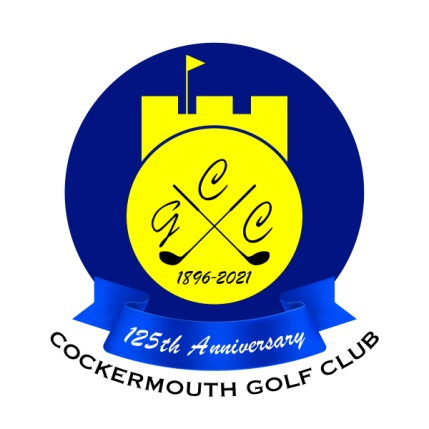 RESULT OF GOLF WEEK TEXAS SCRAMBLESat 29th May 2021	Winners:		T Smith & S Sowerby		68 - 10.3 = 57.7 nett	Runners Up:	A Bird & A Hazlewood		65 - 5.8   = 59.2 nett	Best Ladies/Mixed				A Donohoe & M Bird		77 - 11.7 =  65.3 nett	Other Scores:				J Eland & E Pattinson		65 - 5.4 = 59.6 nett b6				S Beare & R Clubley		67 - 7.4 = 59.6 nett				T Williamson & G Simpson	62 - 0.9 = 61.1 nett b9				D Moffat & L Meddings		71 - 9.9 = 61.1 nett